Kožená galanterie  - kufry a kufříky1. Kufříky 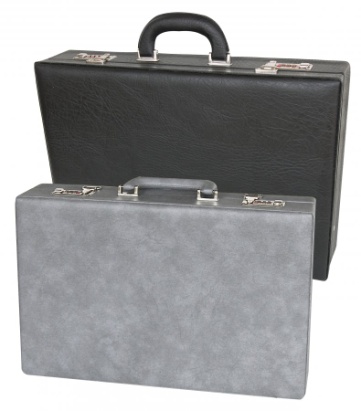 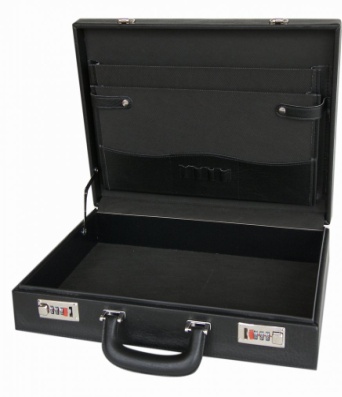 dámské i pánské kožené nebo koženkové, kovovédiplomatické kufříky se sklopnými nebo kódovými zámky(jednoduše členěný vnitřní prostor)attache kufříky s členitým vnitřním prostorem(často mají 2 samostatné části)kožené, koženkové či kovové pilotní kufry, různé vnitřní vybavení(pro piloty, obchodní cestující - na osobní věci či vzorky)kufrové a kufříkové organizérykosmetické kufříky 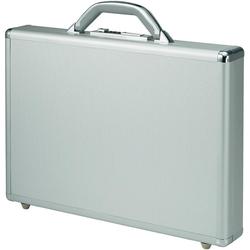 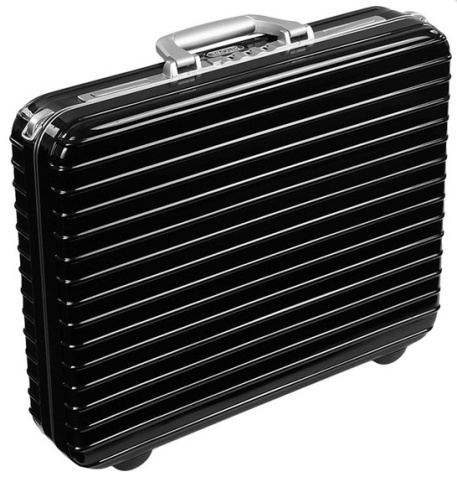 hliníkové kufříky na notebooky 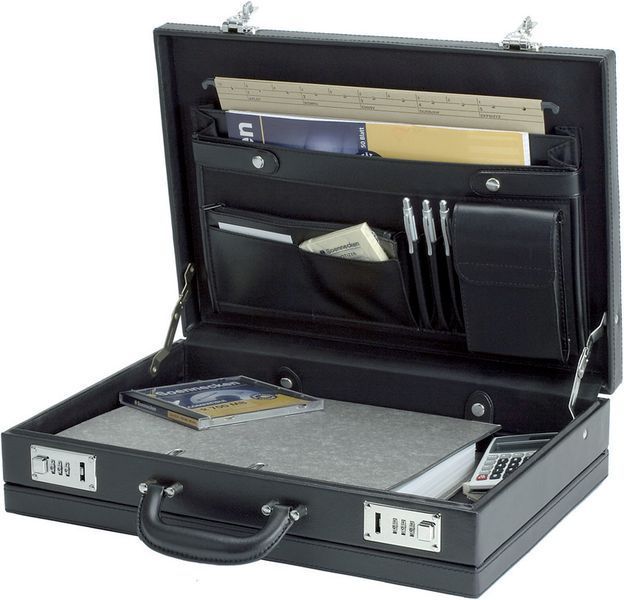 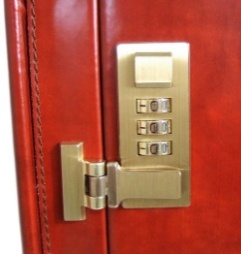 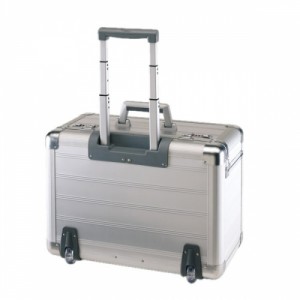 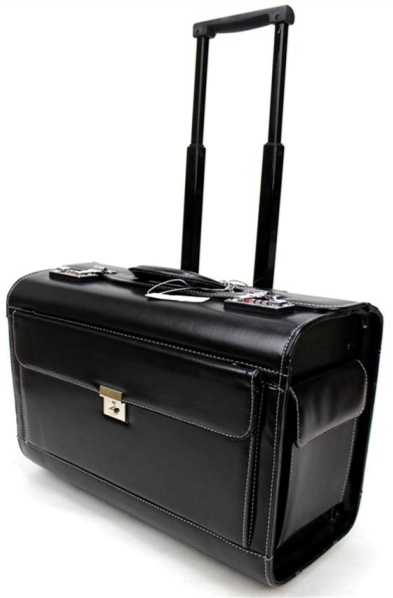 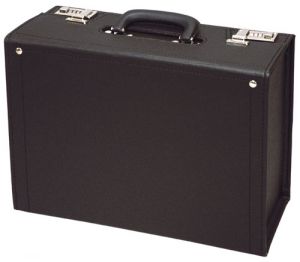 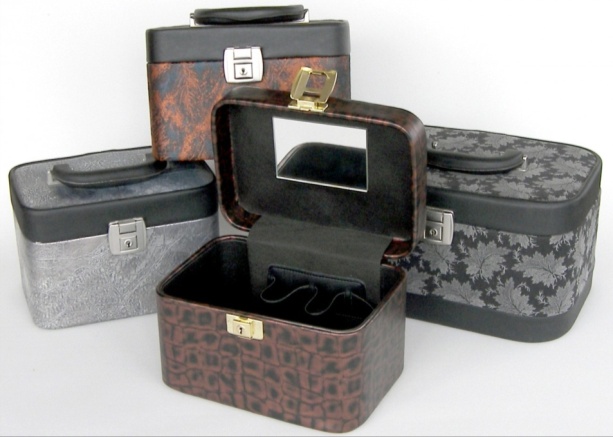 2. Kufry materiály - useň, textil (PAD - na kufry i podšívky), plast (ABS, polykarbonát), lepenka, kov (hliník, slitiny)konstrukce kufrů - šité (textil, useň, plast), nýtované (lepenka, kov)uzavírání kufrů - zipové (jednocestný nebo dvoucestný zip s kódovým zámkem zajišťujícím jezdce zipu)                                    zámky (kódové nebo na klíč) - sklopné nebo na popruhu, lze použít i visací zámekTSA zámky - schválené kódové zámky, které lze otevřít univerzálním klíčem, např. pracovníkem přepravní kontroly na letišti (TSA agent), nehrozí pak násilné otevření a poškození kufru - např. při letecké přepravě do USA,VB.. (cca 450 letišť na celém světě). Zámek umožňuje uzamknout oba jezdce zipu.     Certifikovaný kódový TSA zámek se pozná podle značky červeného diamantu. 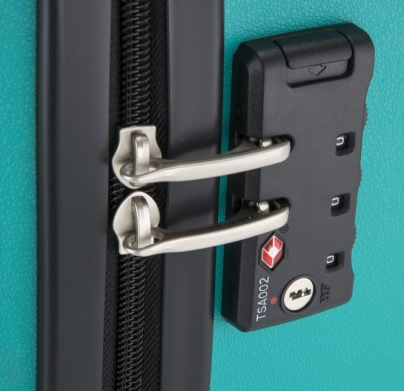 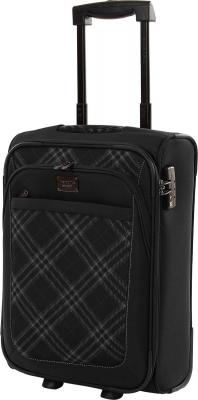 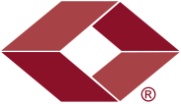 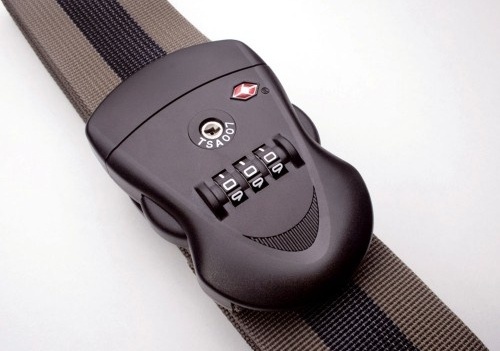 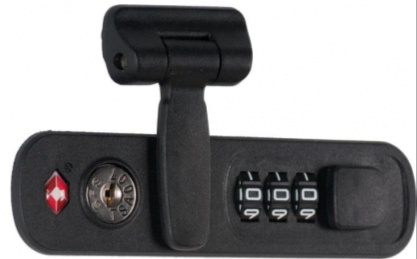 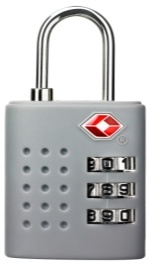 bezpečnostní popruh - brání vysypání obsahu - 1 popruh nebo 2 do kříže vybavení kufrů - teleskopická rukojeť, kolečka - 2 nebo 4, s ložisky nebo bez ložisekvýhody 4 kolečkových kufrů - …………………………………………………………………………………….výhody koleček otočných o 360o - ………………………………………………………………………………... Druhy kufrů: měkké - jsou lehké, ale poskytují nižší stupeň ochrany obsahu kufru - hrozí promáčknutí, někdy promáčenítextilní - z PAD či PES, úprava proti roztržení, nepromokavá úprava      usňové - luxusní šité kufry z hověziny nebo vepřovice (pevné usně), RETRO - se sklopnými zámky a kolečkytvrdé kufry - lehké, dobře drží tvar, lépe chrání obsah před poškozením - nehrozí promáčknutí ani promáčení     kufry nýtované s latěmi - z lepenky, nižší cena, vyšší hmotnost, nejsou nadměrně mechanicky odolné     skořepinové - plastové (odlehčené) nebo kovové tvarované skořepiny   velikost kufrů se udává v litrech - malé příruční (kabinové) do 50 l (výška do 60 cm), velké nad 100 lsady kufrů - kufry lze vložit do sebe - malý - střední - velký 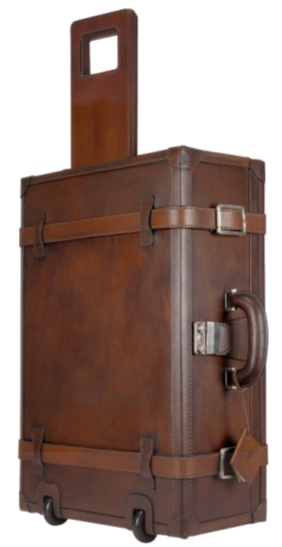 Významní výrobci kufrů - ……………………………………………………………………………………………Důležité vlastnosti kufrů - shrnutí - …………………………………………………………………………….....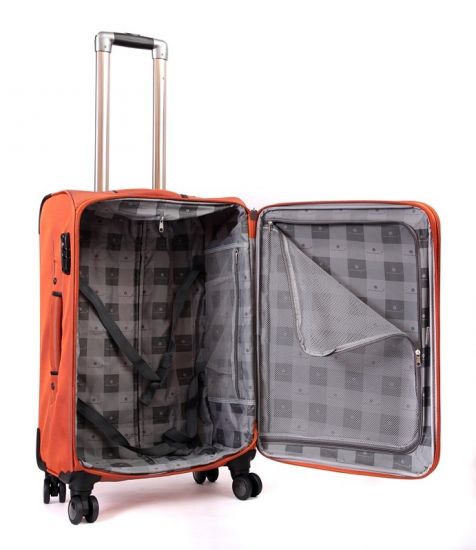 ………………………………………………………………………………………………………………………...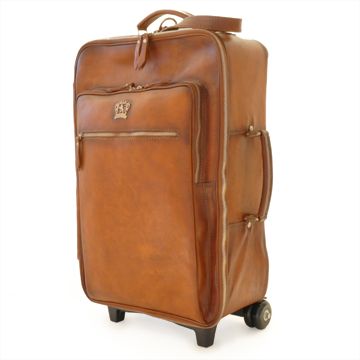 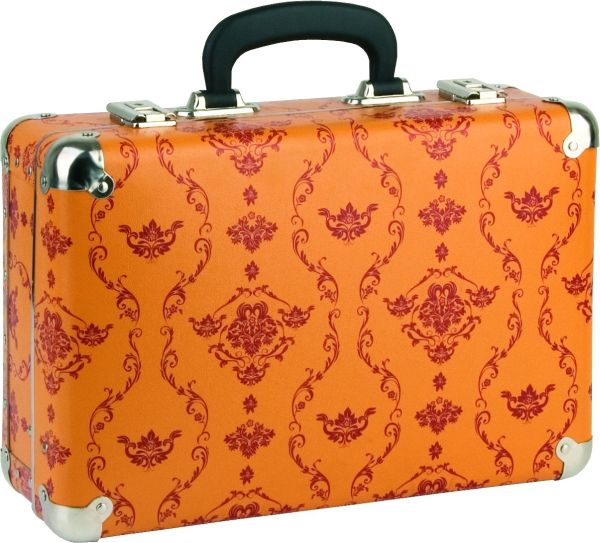 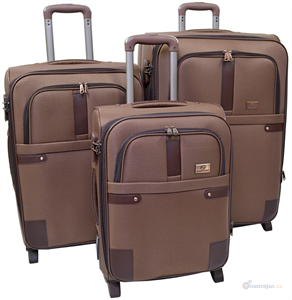 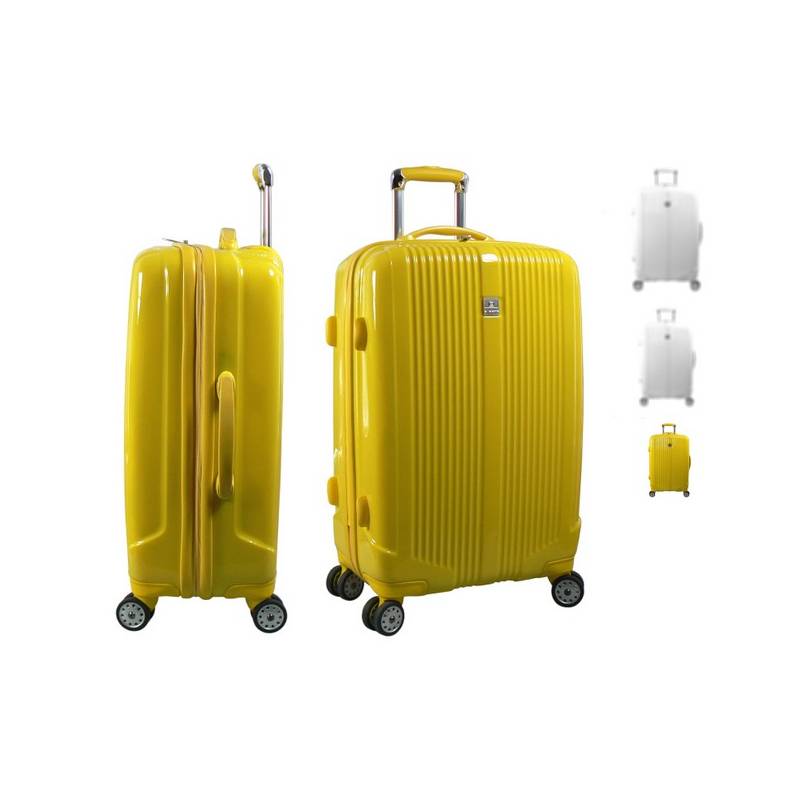 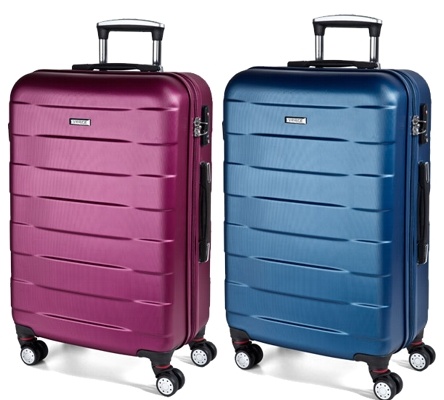 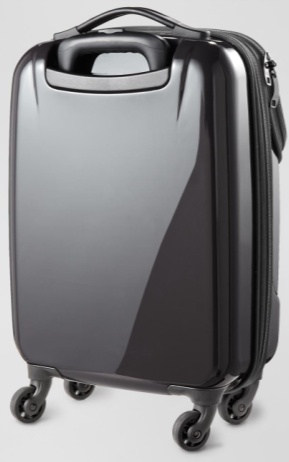 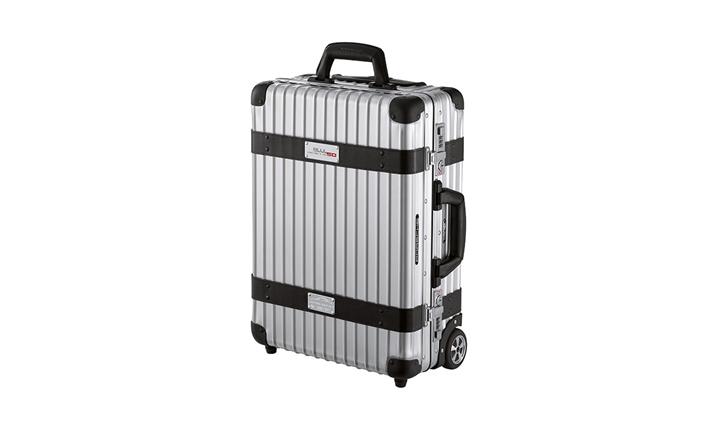 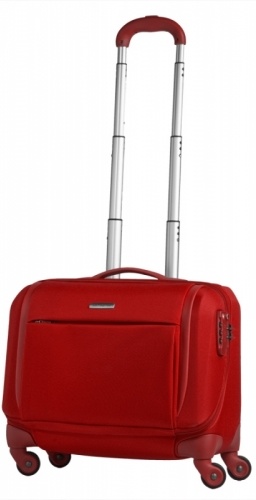 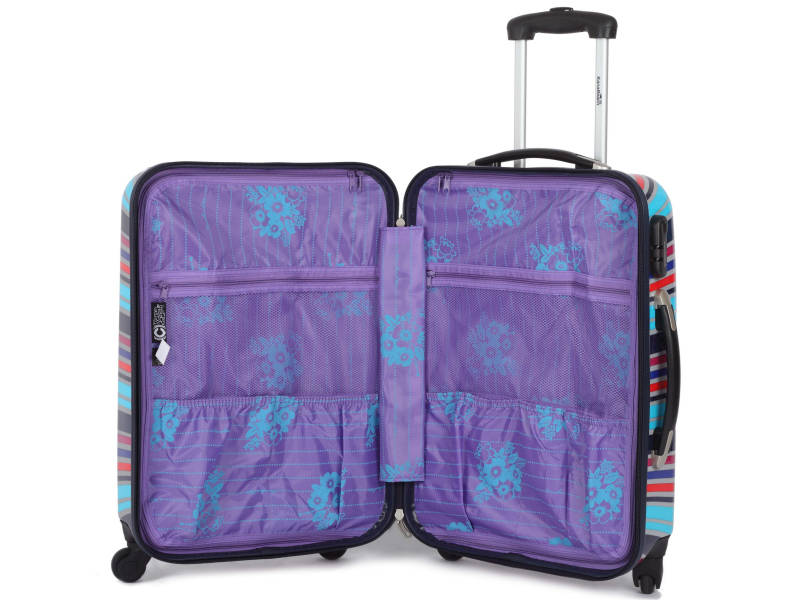 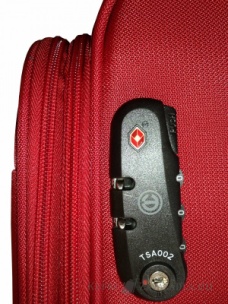 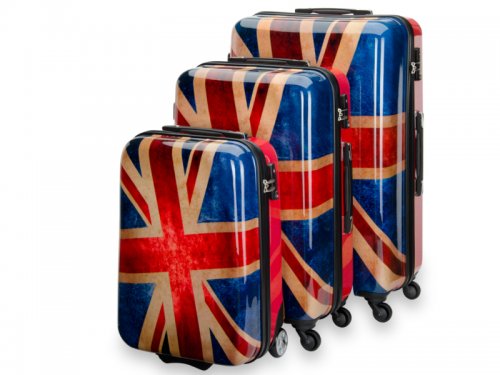 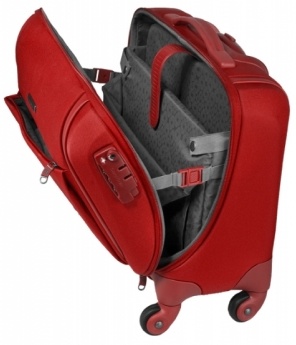 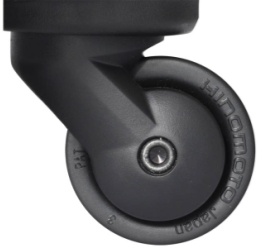 3. Cestovní tašky, příruční tašky a batohy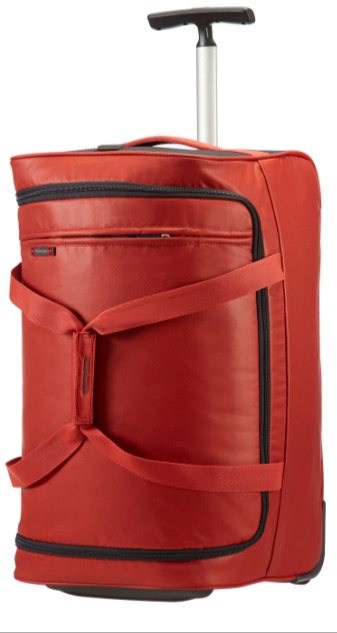 vyráběny z:     nylonu (PAD) nebo PES - silnější materiál = vyšší odolnost v oděru = vyšší cena     usně - vepřovice, hovězinaúpravy bránící roztrženínepromokavá úprava vybavení - kolečka u tašek, teleskopické držadlo, popruh přes rameno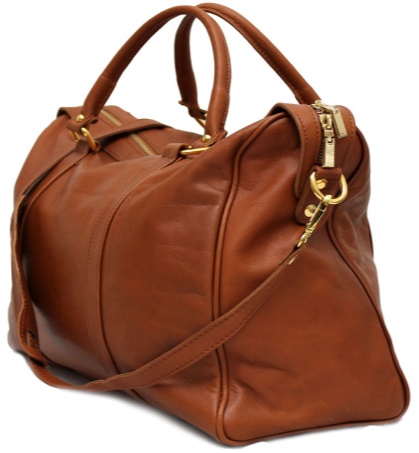 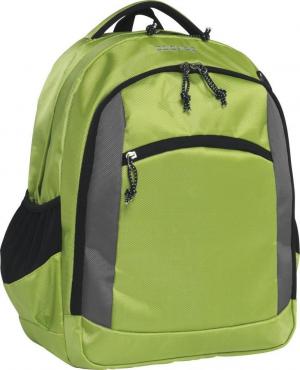 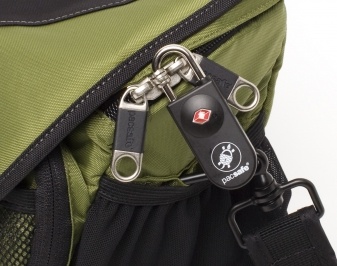 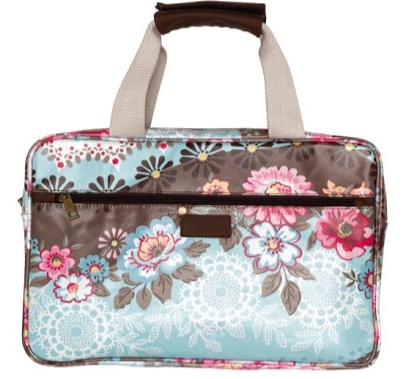 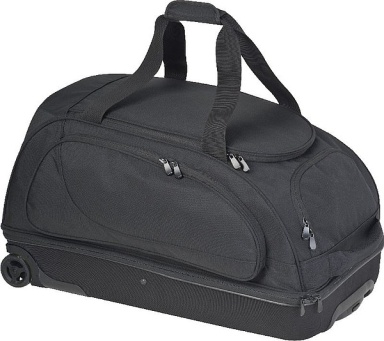 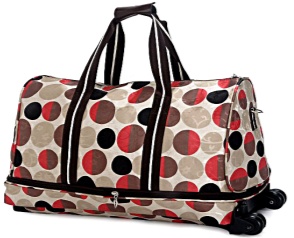 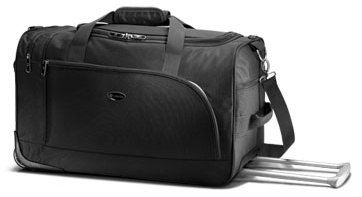 4. Rukavicerozdělení sortimentu - vycházkové, řidičské, společenské, pracovní, sportovníšití - ruční (dražší), strojní - typy ozdobných švů - štep, dánka (obnitka) materiál - teletina, jehnětina, kozinka ….. na vycházkové a společenské                      vepřovice, hovězina …. na pracovnípodšívky - bez podšívky, s podšívkou - vlněnou, hedvábnou, bavlněnoučíslování - základní velikost se stanovuje změřením ruky přes vyklenuté záprstní klouby užívají se 2 velikostní soustavy: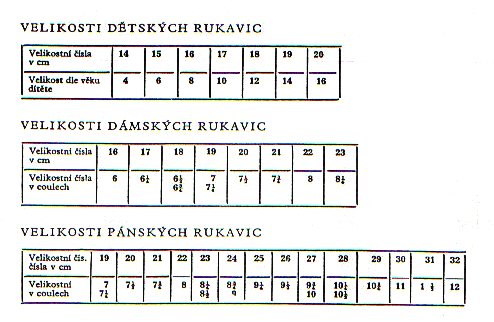 METRICKÁ soustava - v cm     FRANCOUZSKÁ soustava - v coulech (1 coul = 2,707 cm)čísluje se ve 3 skupinách - dětské, dámské a pánské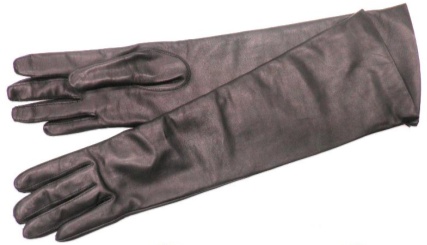 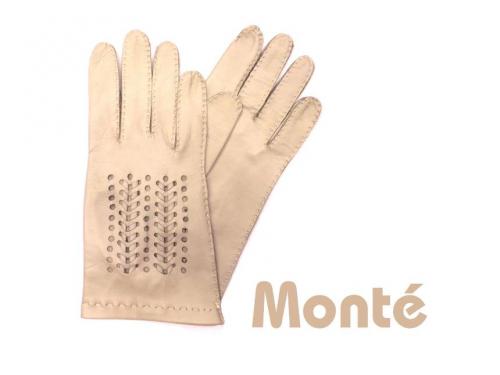 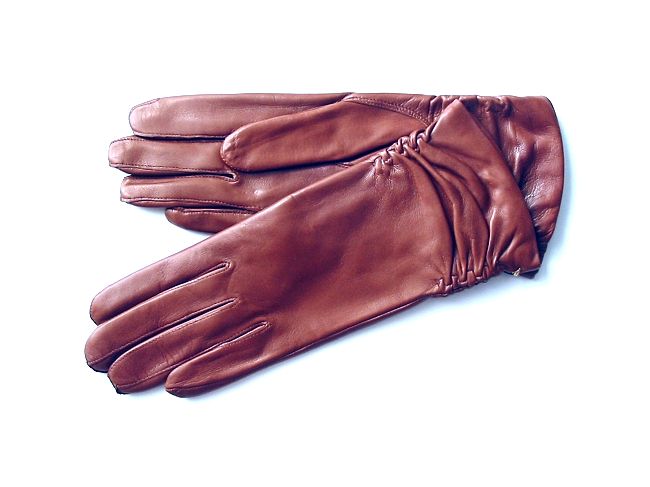 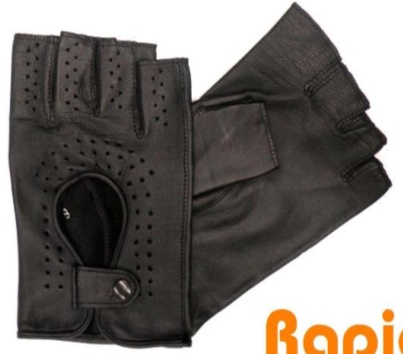 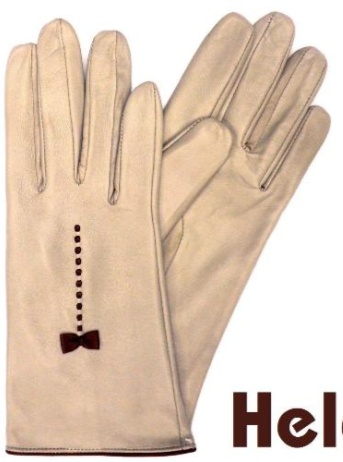 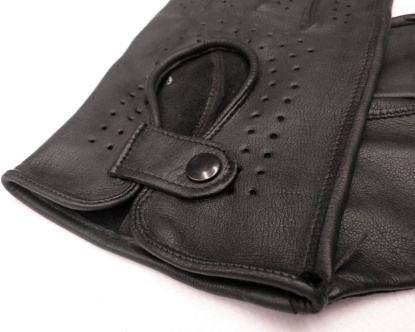 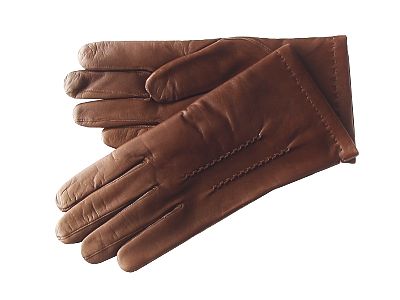 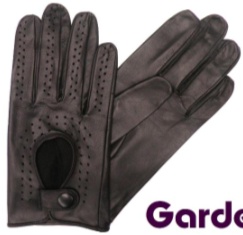 